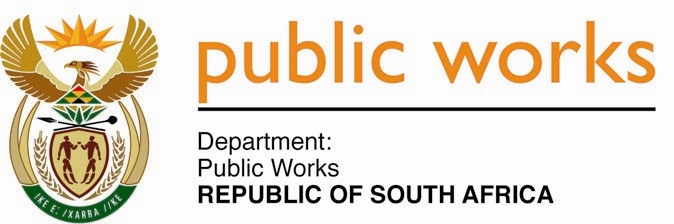 MINISTRY PUBLIC WORKSREPUBLIC OF SOUTH AFRICA Department of Public Works l Central Government Offices l 256 Madiba Street l Pretoria l Contact: +27 (0)12 406 2034 l +27 (0)12 406 1224Private Bag X9155 l CAPE TOWN, 8001 l RSA 4th Floor Parliament Building l 120 Plain Street l CAPE TOWN l Tel: +27 21 468 6900 Fax: +27 21 462 4592 www.publicworks.gov.za NATIONAL ASSEMBLYWRITTEN REPLYQUESTION NUMBER:					        		3909 [	NW4456E]INTERNAL QUESTION PAPER NO.:					No. 46 of 2017DATE OF PUBLICATION:					        		24 NOVEMBER 2017DATE OF REPLY:								     NOVEMBER 20173909.	Dr M J Figg (DA) asked the Minister of Public Works:(1)	(a) What number of cases of fraud and corruption were reported in his department in the 2016-17 financial year and (b) what is the total monetary value of the reported cases;(2)	are any of the reported cases subject to disciplinary processes; if not, why not; if so, what is the status of the cases?		NW4456E_________________________________________________________________________The Minister of Public Works:	REPLY:(a) The Department’s internal investigating unit received twenty eight (28) allegations of fraud and corruption for the 2016/17 financial year. Of the total allegations received; twenty-three (23) investigations were finalised and the outcomes of the investigation were as follows:-Five (5) cases related to non-adherence to Departmental policies and procedures;Twelve (12) allegations, there was no evidence to substantiate the allegations made; andSix (6) cases had elements of fraud and corruption.(b) R 256,784,214.62* is the total monetary value of the allegations received and recorded. Fourteen (14) officials were subjected to disciplinary actions for non-adherence to Departmental policies and procedures. Two (2) officials were charged for corruption, one (1) was dismissed and one (1) resigned before conclusion of the hearing. Charges are pending against one (1) official for corruption.During the 2016/17 financial year the Department further finalised three (3) cases which were reported during the 2015/16 financial year resulting in two (2) dismissals for corruption and one (1) official resigning before the conclusion of the proceedings.*this amount does not necessarily represent losses to the Department, it only represents the total exposure amount of contracts investigated.